Unit 1 Learning TargetsExample Problems5.MD.3Explain what volume is.  What is used to measure volume?5.MD.4What is the volume of each rectangular prism below?Explain how you found it.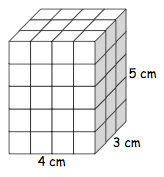 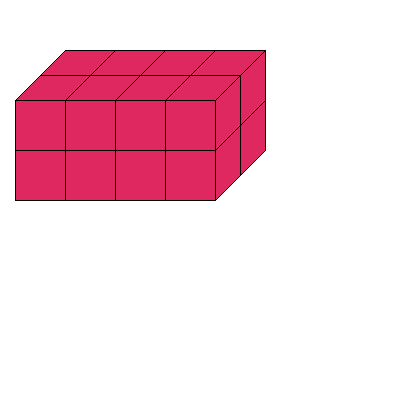 